·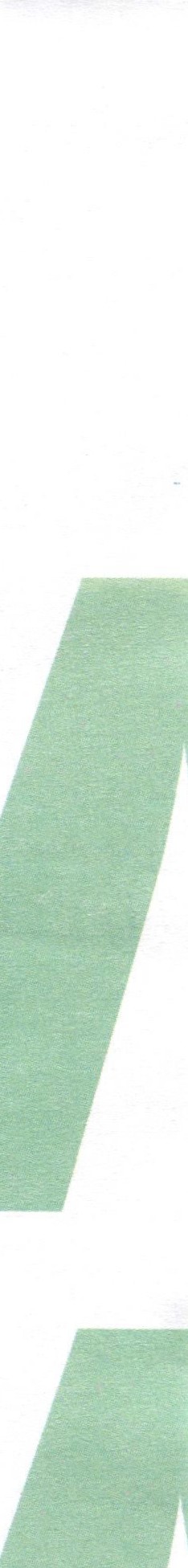 SAN JUAN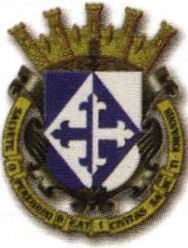 de/os LAGOS2ECNICA  PARA  LA REGULARIZACION  DE COMERCIO, PADRON Y LICENCIAS Y GIROSRESTRINGIDOS.Primer Informe de la ComisiónEspecial deiH. Ayuntamiento Constitucional San Juan de los Lagos, Jalisco, 2018-2021LCI JESUS UBALDO MEDINA BRISEÑO, como Presidente de la Comisión Técnica de Comercio, Padrón y Licencias y Giros Restringidos de San Juan de los Lagos, me dirijo a ustedes miembros del Cabildo, con el fin de presentar informe de actividades de dicha comisión .De   quienes	la   integran,   en   cumplimiento	al   REGLAMENTO	DE   LACOMISION TECNICA  PARA LA REGULARIZACION  DE COMERCIO , PADRON YLICENCIAS Y GIROS RESTRINGIDOS, publicado el día 1 de Febrero del 2019 ,l.	El Presidente Municipal o su representante, que será el Presidente delConsejo.LCI JESUS UBALDO MEDINA BRISEÑO11.	El Tesorero  Municipal.  LCP.  FELIPE  DE JESUS  RUIZ  PEREZ.111.	El Director de Comercio . JUAN ANTONIO  HERNANDEZEl  Director  de  Seguridad  Pública.  LIC.  HUGO ARMANDO  MARTINEZ ZACARIASEl   Regidor	Presidente	de	la	Comisión	de	HaciendaLIC .	DENISALEJANDRA  PLASCENCIA CAMPOS .El  Regidor  Presidente  de  la  Comisión  de  Comercio .  MTRA  ALMA MARGARITA NORIEGA GUILLENVIl.	El Regidor Presidente de la Comisión de Licencias y Regularización .MTRA CLAUDIA JEANETTE CARRANZA SANTOS .El regidor Presidente de la Comisión de Delegaciones . C. EDUARDO SAUL GARCIA PADILLA.El   Regidor   Presidente   de   la   Comisión   de   Estacionamientos .   LIC.GRISELDA SANCHEZ DELGADO ..	El  Regidor  Presidente  de  la  Comisión  de  Reglamentos .  LIC.  DENISALEJANDRA  PLASCENCIA CAMPOS.Representante del Sector Empresarial. MIGUEL ANGEL  MARQUEZ  DE ALBA.	El Secretario General del Ayuntamiento . LIC. VERULO  MURO MURO.El Director de Protección Civil. PUMQ. HILARlO XOCHIPA VALENCIA . ---'.	El Juez Municipal. LIC. GERARDO XOCHIPA  VALENCIA. XV .	Delegada . YAMILE  MARQUEZ AVALOSXVI.	Director  de  Padrón y  Licencias.  FATIMA  DEL  ROSARIO  GUTIERREZMARTINEZ.• 01 (395) 785 00Simón Hernández 1, Centro, 47000San Juan de los Lagos,]al.www .sanjuan .gob.mxO AlcaldiaSjLSAN JUAN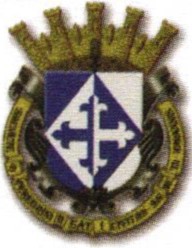 de tos LAGOS2¿i	ECNICA PARA LA REGULARIZACION DECOMERCIO, PADRON Y LICENCIAS Y GIROSRESTRINGIDOS .REGISTRO DE ACTIVIDADES .Comprende del periodo de enero al mes de Julio del año 2019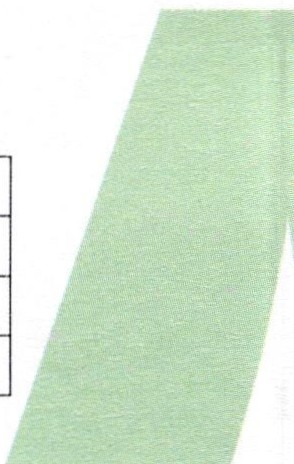 Destacado.1.-Se presenta operativo de espac ios libres , para evitar los puestos semifijos sobre banquetas y rampas de discapacitados , mejorando el flujo del peatón .2.-Atencion sobre los comerciantes menores de edad , para dar un seguimiento y la creación de un protocolo de acción sobre la situación .3.- Implementación de operativo de vigilancia para evitar el ingreso de menores deedad a los giros de control especial.4.- Generar mayor control sobre la expedición de licencias de comercio , en relación a medidas de seguridad , con apoyo de un dictamen realizado por la Dirección de Protección Civil.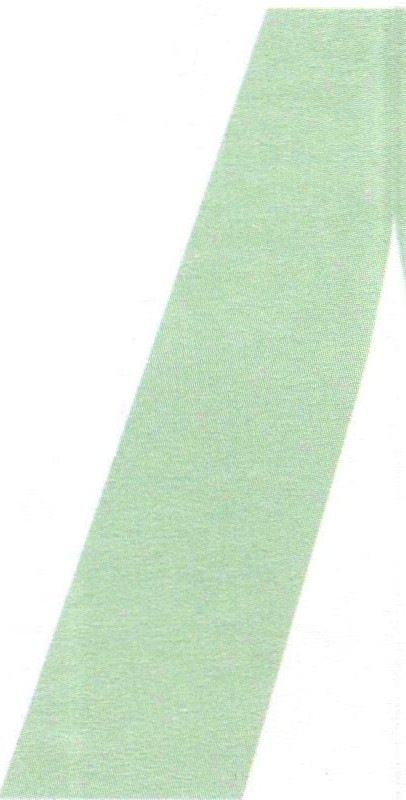 5.- Operativo de vigilancia sobre giros comerciales que no cuentan con permisos .Reporte de ingresos acumulado del mes de enero al 30 de Junio 2019.Por derecho de piso, ambulantes en el área de Comercio  $2, 343,897.00Por derecho al comercio establecido (giros comerciales y de control especial)•	$3,056,865.75	..,.,!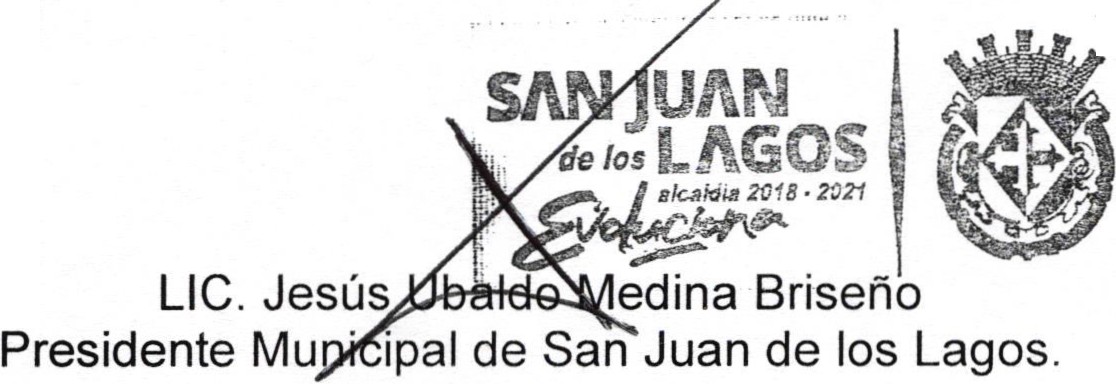 1¡• 01 (395) 785 00Simón Hernández 1, Centro, 47000San Juan de loswww.sanjuan.gob.mxO AlcaldiaSJLActosTotalesSesiones11Acuerdos16Autorizaciones18